TYPES OF WEATHER CHARTSSURFACE WEATHER CHARTS:includes: isobars (joins places of equal pressure), high and low pressure areas, air masses and fronts;shows actual conditions at a specific time;the pressure pattern is representative of the atmosphere up to 3000 feet; andissued 4 times daily at 6 hour intervals.UPPER LEVEL CHARTS:shows actual wind flow patterns and temperatures aloft at various altitudes at a specific time; andmeasured twice a day at 0000 Zulu and 1200 Zulu.PROGNOSTIC CHARTS(Graphic Forecasts)PROGNOSTIC SURFACE CHARTS (PROG):is a graphic forecast;shows expected surface weather at a specific time in the future; andissued 48 hours before they are valid and a second revised chart is issued 12 hours. later (36 hours before they are valid).UPPER LEVEL PROGNOSTIC CHART (PROG):a graphic forecast of winds and temperatures aloft for a specific time;prepared for specific high level altitudes; andissued 4 times daily 12 hours before valid.SIGNIFICANT WEATHER PROGNOSTIC CHART (PROG):shows forecast significant weather considered to be of concern to aircraft operations; issued four time daily 12 hours before they are valid;METAR - Meteorological Aviation Weather Report:taken and issued on the hour, every hour, at weather stations around the world;an actual observation of current weather conditions taken by an accredited observer; andcloud heights are above ground.TAF - Terminal Aerodrome Forecast:states in specific terms the expected weather conditions at a specific aerodrome;covers a radius of five nautical miles around the aerodrome;issued four times daily at six hour intervals;valid for up to 30 hours; andcloud heights are above ground.FA - Area Forecast:general forecast conditions over a particular area;forecasts for various regions within the area;cloud heights above sea level unless noted;issued every six hours; andvalid for 12 hours with a further 12 hour outlook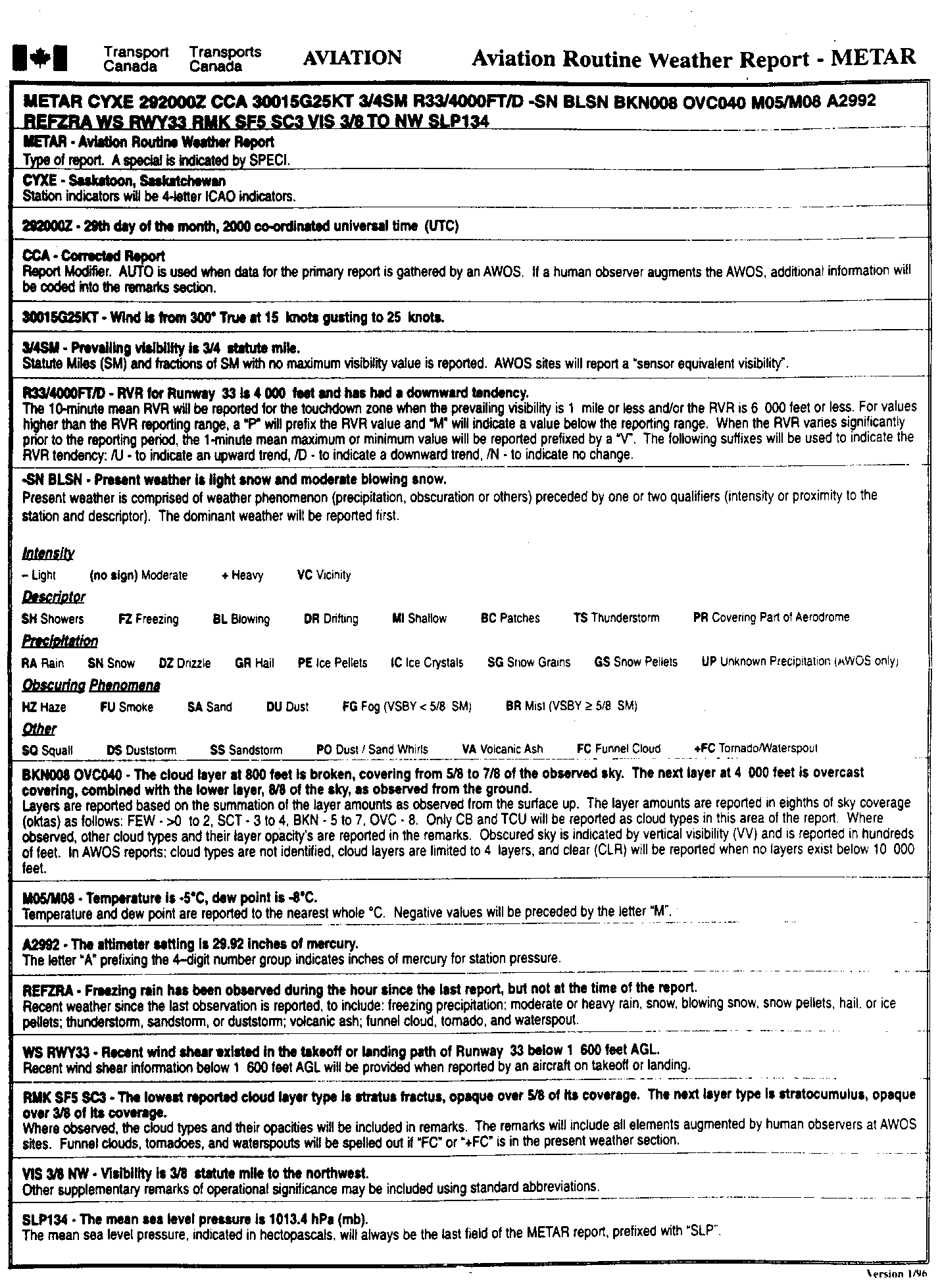 